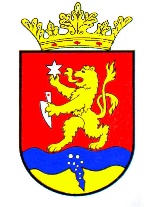   P O L G Á R M E S T E R           RÉPCELAKMeghívóRépcelak Város Önkormányzatának Képviselő-testülete 2022. december 15-én, csütörtökön 17.00 órakor ülést tart, melyre tisztelettel meghívom.Az ülés helye: Répcelaki Közös Önkormányzati Hivatal Tanácskozó teremAz 1-20. napirendi pontok anyagát csatoltan megküldöm. Répcelak, 2022. december 9.    Szabó József 	   							                polgármester          Napirend          NapirendElőadó:Répcelak város Önkormányzata Képviselő-testületének 2023. évi munkaterveSzabó József polgármesterBeszámoló a Répcelaki Közös Önkormányzati Hivatal 2022. évi munkájáróldr. Kiss Julianna jegyző Az egyéni köztisztviselői teljesítménykövetelmények alapját képező önkormányzati célok meghatározásadr. Kiss Julianna jegyzőAz önkormányzat 2023. évi átmeneti gazdálkodásáról szóló önkormányzati rendelet elfogadásaSzabó József polgármesterA Répcelaki Közös Önkormányzati Hivatal hivatali és nyugállományú állományát megillető juttatásokról és támogatásokról szóló önkormányzati rendelet módosításadr. Kiss Julianna jegyzőA temetőről és a temetkezés rendjéről szóló önkormányzati rendelet módosításaSzabó József polgármesterA gyermekvédelem helyi rendszeréről szóló önkormányzati rendelet módosításaSzabó József polgármesterAz óvodai és az iskolai intézményi gyermekétkeztetés térítési díjairól szóló önkormányzati rendelet módosításaSzabó József polgármesterA szociális ellátásokról szóló önkormányzati rendelet módosítása.Szabó József polgármester2023. évi költségvetési koncepcióSzabó József polgármesterRépce TV Nonprofit Kft. üzleti terveWinkler Krisztinaügyvezető8.Gyermekorvossal kötött megállapodás felülvizsgálataSzabó József polgármester13.A répcelaki Egészségházban működő J0 minősítésű vérmintavételi hely szakmai felügyeletére kötött megállapodás felülvizsgálataSzabó József polgármester14.Energiahatékonysági intézkedési terv elfogadásaSzabó József polgármester15.Répcelaki Sportegyesület kérelme Szabó József polgármester16.Döntés jutalmakrólSzabó József polgármesterBoros András ÜB elnök17.Területvásárlásról döntésSzabó Józsefpolgármester18. Közterület átépítéséről döntésSzabó Józsefpolgármester19.Nyitott Tér Közhasznú Kulturális Egyesület kérelme támogatási szerződés módosítása kapcsánSzabó JózsefpolgármesterRépcelaki Önkormányzati Tűzoltóság kérelme támogatási szerződések módosítása kapcsánSzabó Józsefpolgármester